О внесении изменений в постановление № 129-п от 24.11.2022 «Об утверждении Перечня главных администраторов доходов бюджета муниципального образования Курманаевский сельсовет Курманаевского района Оренбургской области».В соответствии с пунктом 3.2 статьи 160.1 Бюджетного кодекса Российской Федерации, постановлением Правительства Российской Федерации от 16.09.2021 № 1569 «Об утверждении общих требований к закреплению за органами государственной власти (государственными органами) субъекта Российской Федерации, органами управления территориальными фондами обязательного медицинского страхования, органами местного самоуправления, органами местной администрации полномочий главного администратора доходов бюджета и утверждению перечня главных администраторов доходов бюджета субъекта Российской федерации, бюджета территориального фонда обязательного медицинского страхования, местного бюджета»:1. Внести изменения в постановление № 129-п от 24.11.2022 «Об утверждении Перечня главных администраторов доходов бюджета муниципального образования Курманаевский сельсовет Курманаевского района Оренбургской области» следующие изменения:2. Приложение №1 к постановлению изложить в новой редакции, согласно приложению №1.3. Контроль за исполнением настоящего постановления возложить на ведущего специалиста Скурыгину И.А.4. Постановление вступает в силу после его подписания.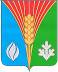 АдминистрацияМуниципального образованияКурманаевский сельсоветКурманаевского районаОренбургской областиПОСТАНОВЛЕНИЕ12.12.2022 № 143-пГлава муниципального образования                                                К.Н.БеляеваРазослано: в дело, прокурору.Приложение №1 к постановлению № 143-п от 12.12.2022.2022АДМИНИСТРАТОР ДОХОДОВ  БЮДЖЕТА ПОСЕЛЕНИЯ